 «Считай, смекай, отгадывай» (6 лет)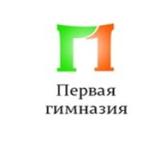 Занятие №1 (16.09.23)САМЫЙ БОЛЬШОЙ И САМЫЙ МАЛЕНЬКИЙ Заштрихуйте самое большое животное в каждом ряду красным, а самое маленькое - желтым. 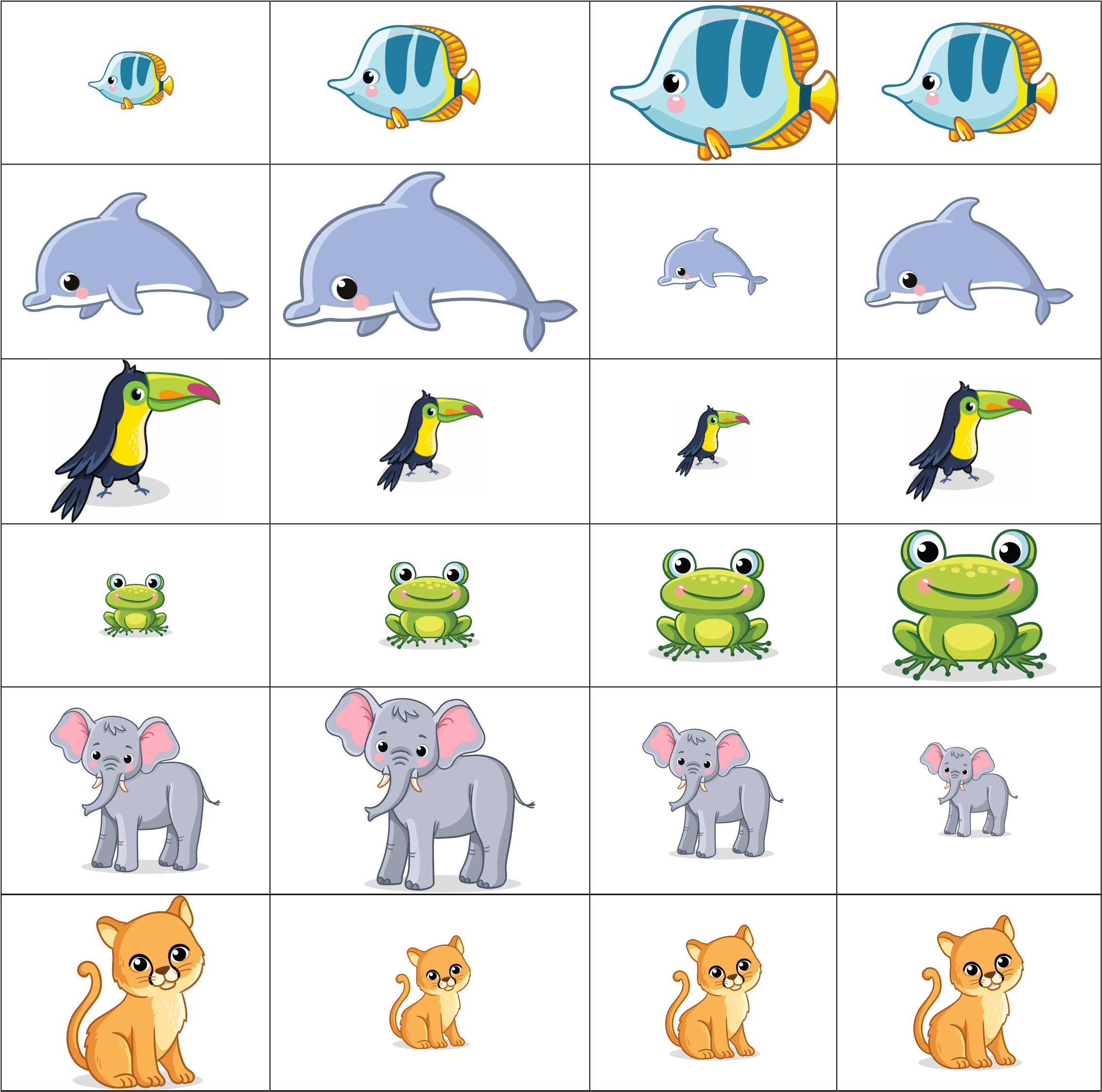 Выполни задание: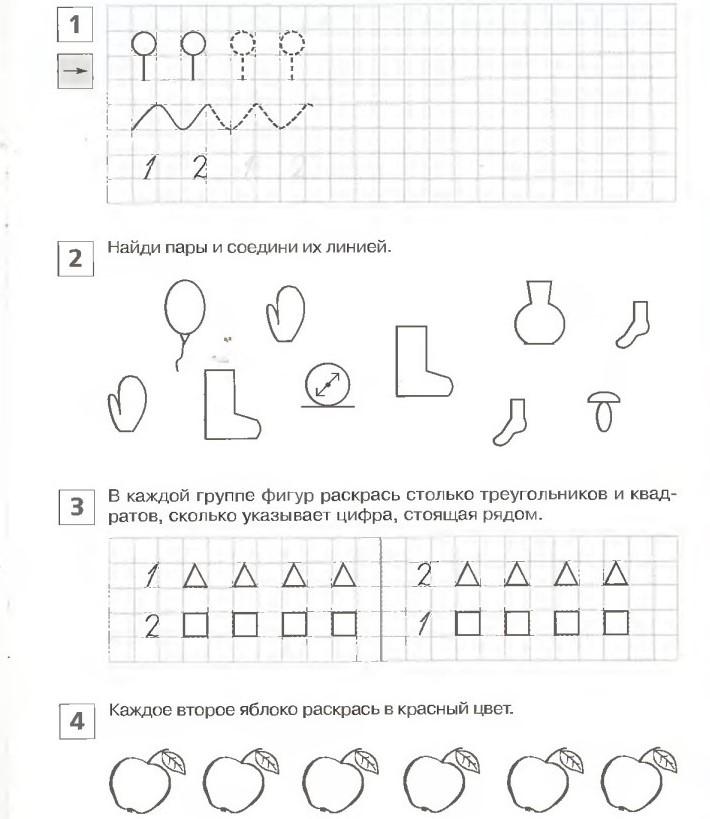 Занятие № 2 (23.09.23)Числовая прямая. Прямой и обратный счёт в пределах 10. Логические задачи. Понятие слева, справа, вверху, внизу.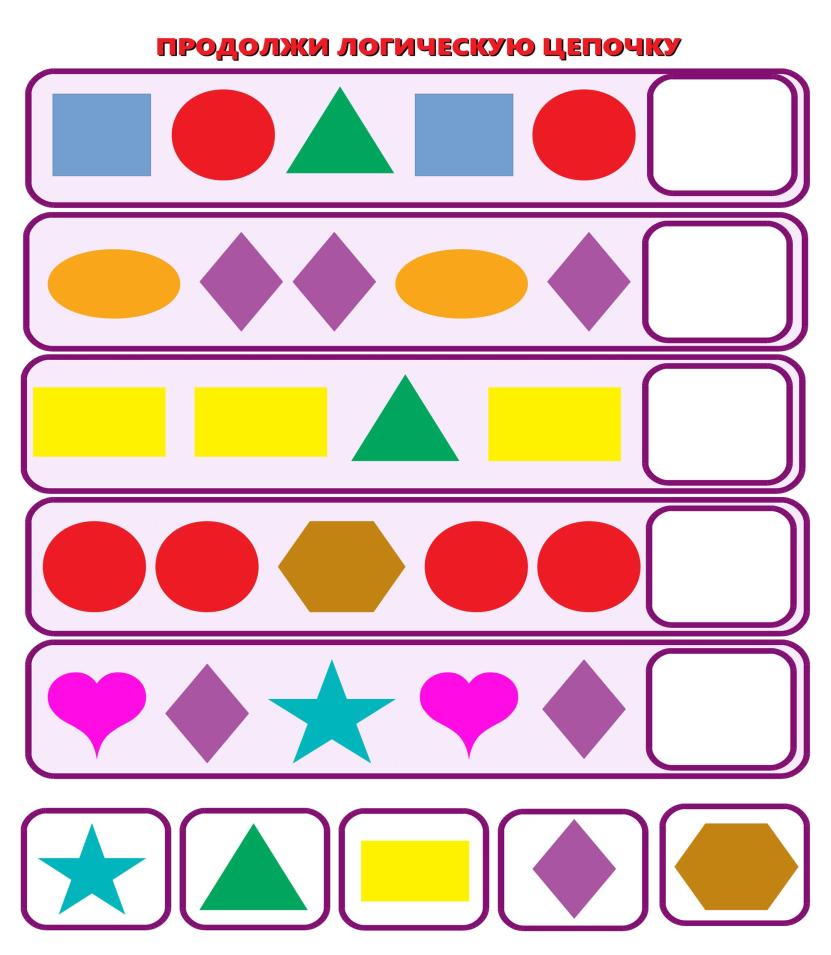 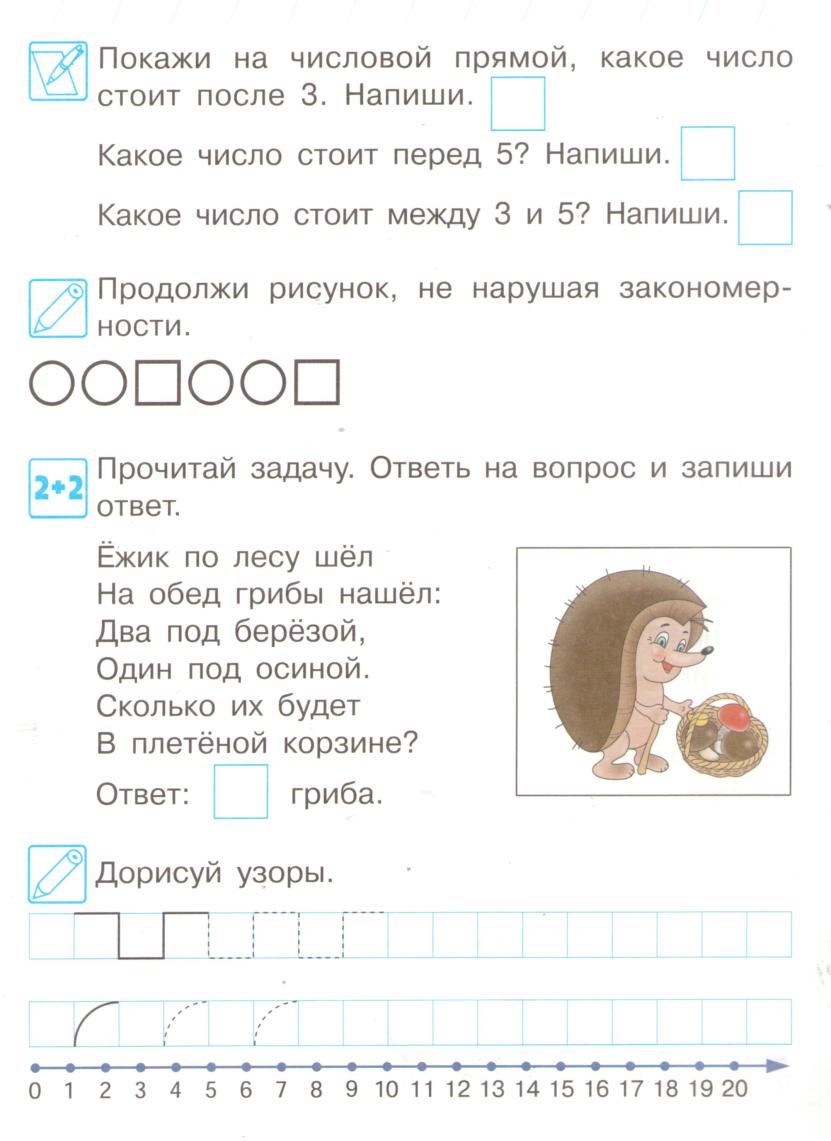 Занятие №3 (30.09.23)Знакомство с задачей. Задачи на сложение.Прочитай задачу:На полянке было 4 зайчика, к ним ещё прибежало2 зайчика. Сколько зайчиков стало?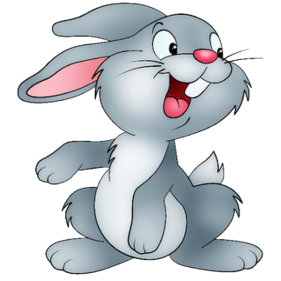 Вспомни, из каких частей состоит задача?Условие: На полянке было 4 зайчика, к ним еще прибежало2 зайчика.Вопрос: Сколько зайчиков стало?Решение: 4+2=6 (з.)Ответ: Стало 6 зайчиков.Составь задачу по картинке «Дубки и сосны», реши её: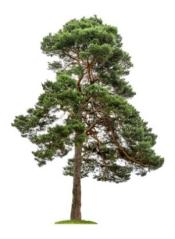 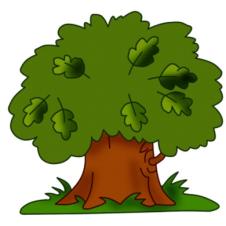 Назови условие:Назови вопрос:Запиши решение: _____________________Напиши ответ: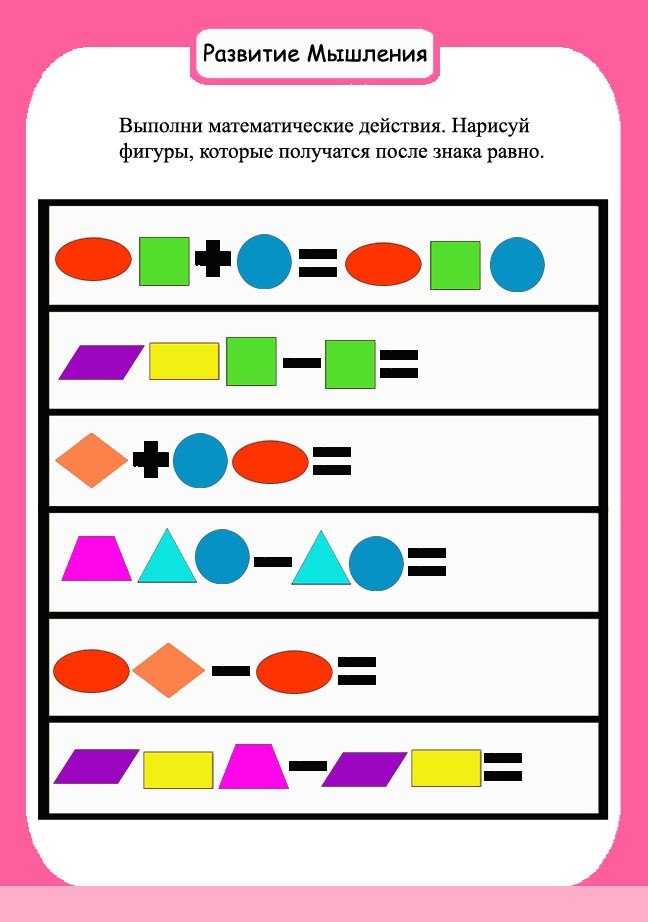 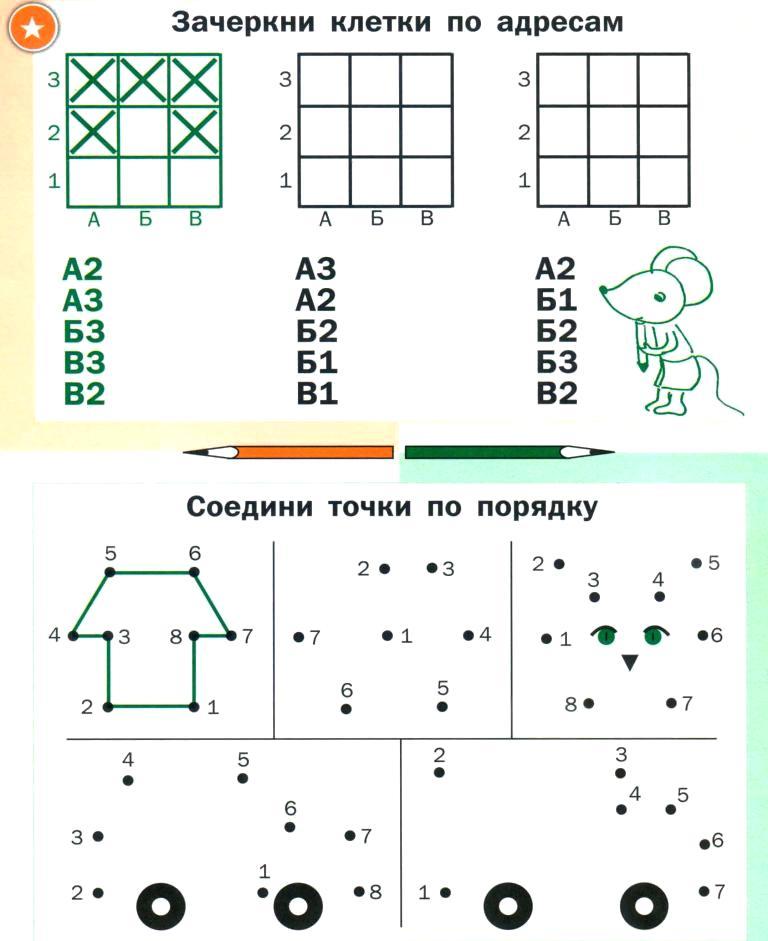 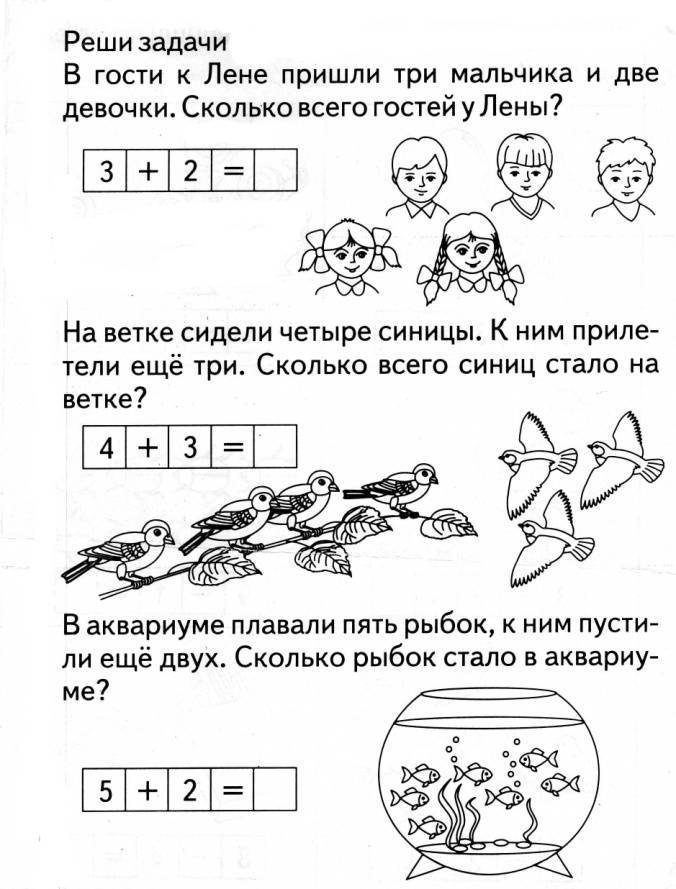 Занятие №4 (07.10.23) Знакомство со знаками больше, меньше, равно. Конструирование из палочек.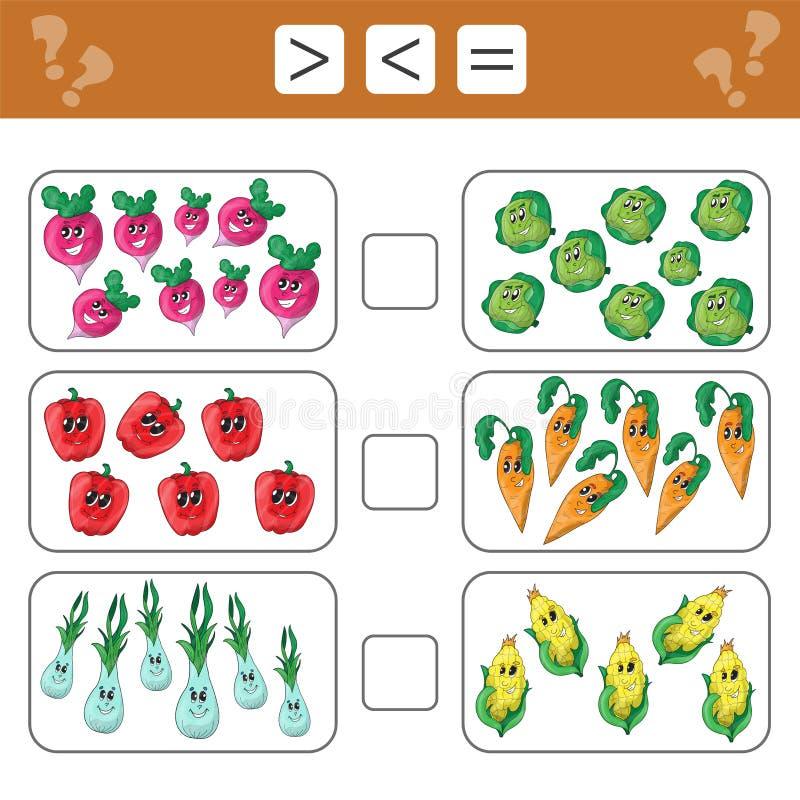 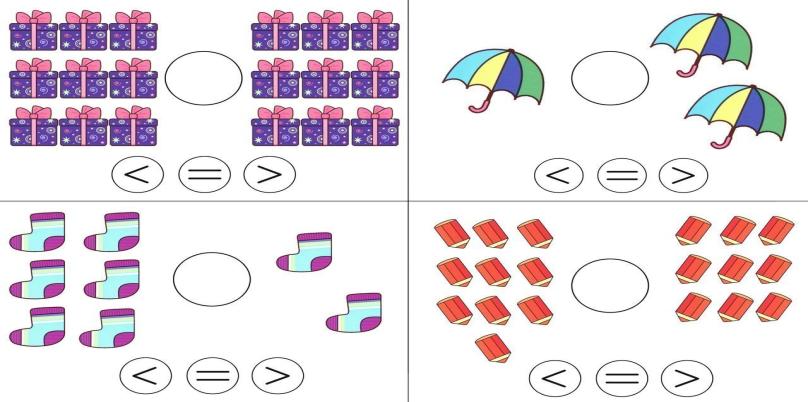 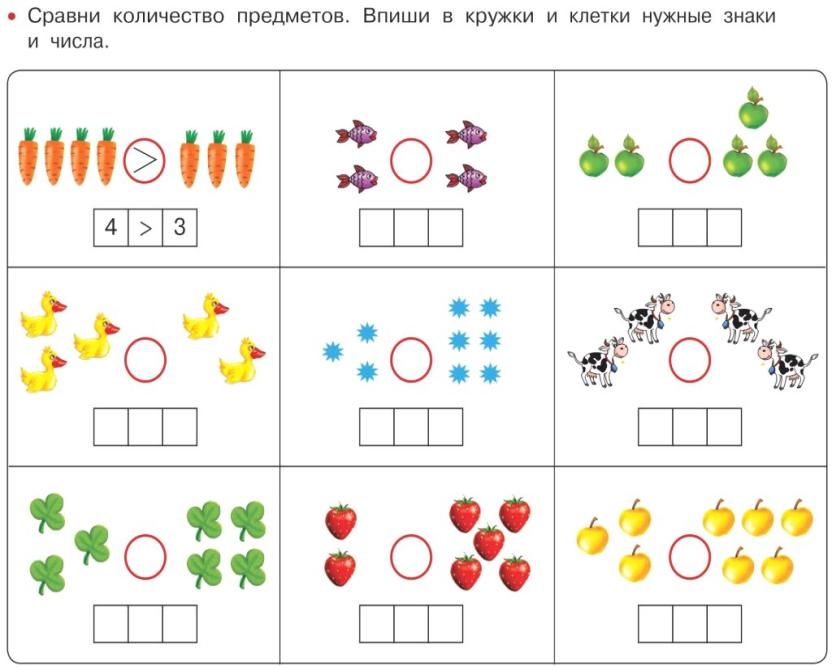 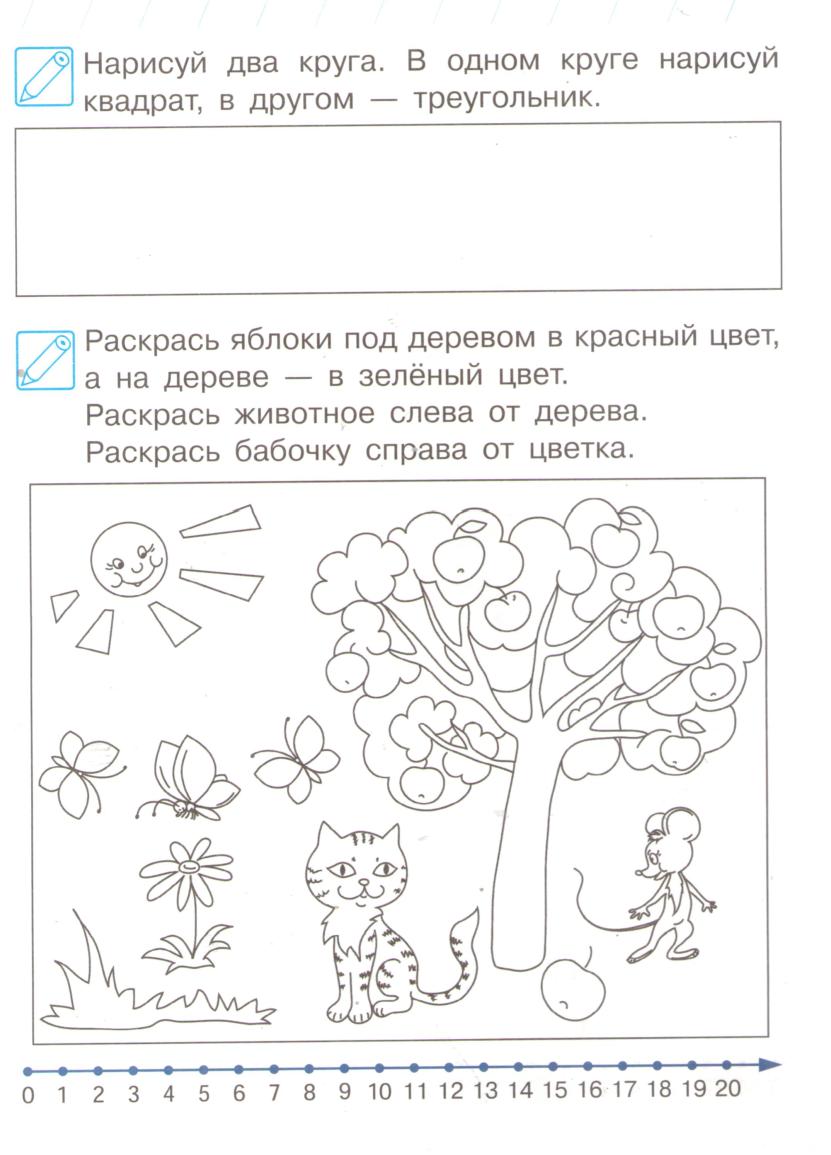 Занятие №5 (14.10.23) Повторение.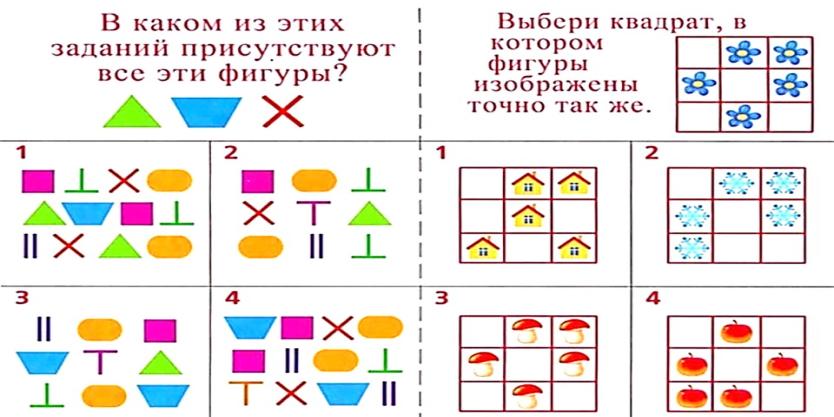 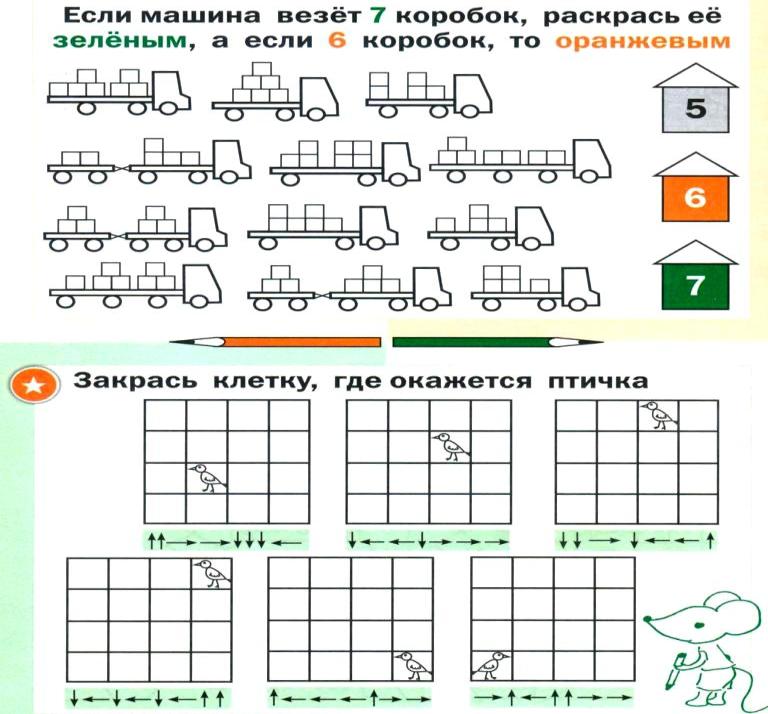 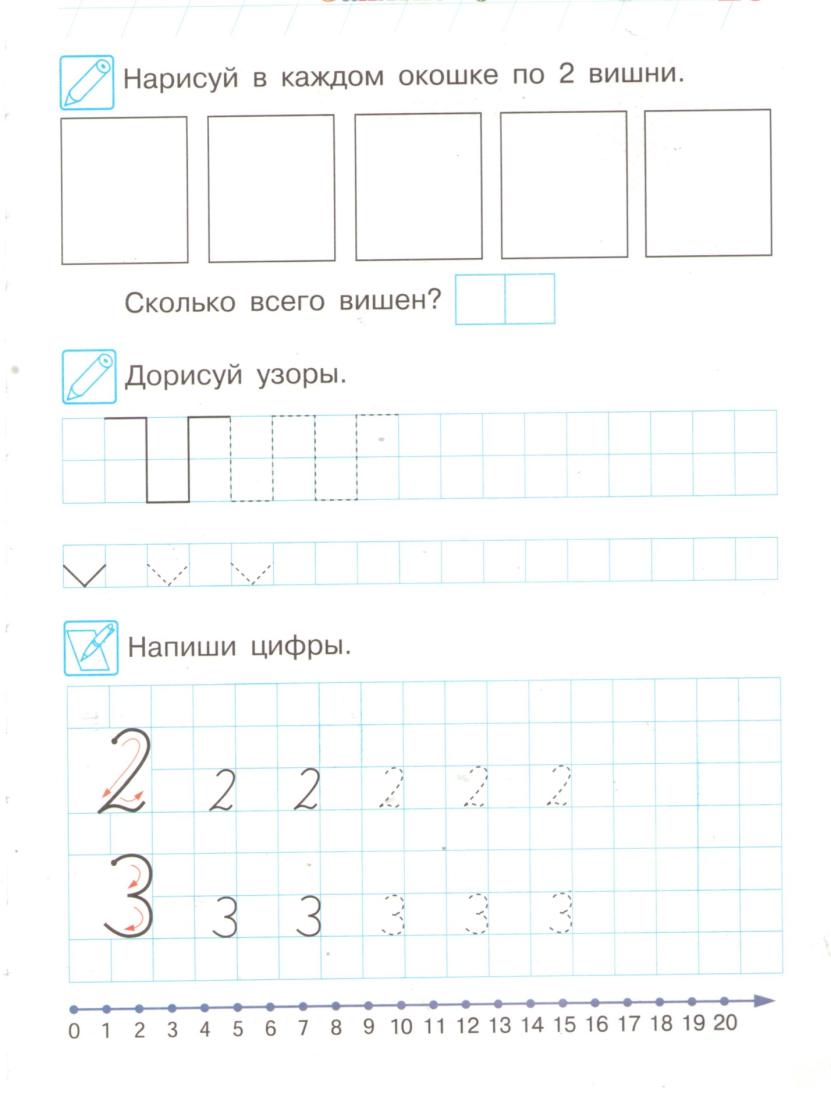 Занятие №6 (21.10.23)Сложение и вычитание. Примеры вида +1, -1. Нахождение и сравнение чисел соседей (предшествующее, последующее число).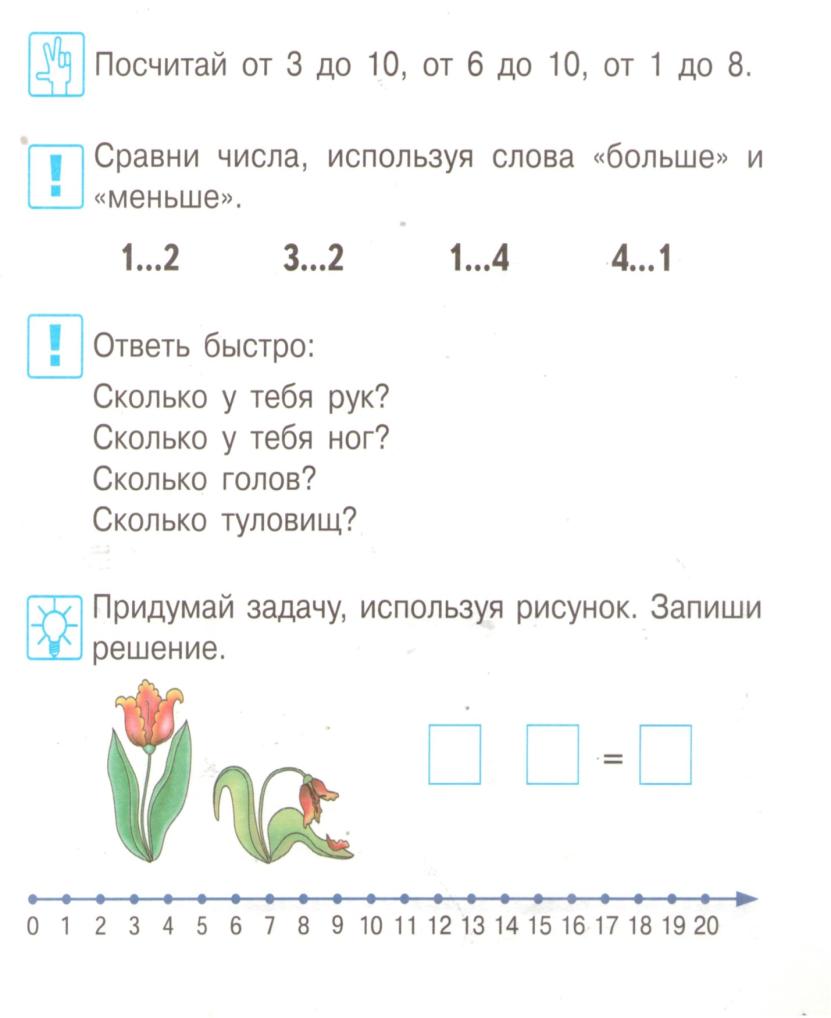 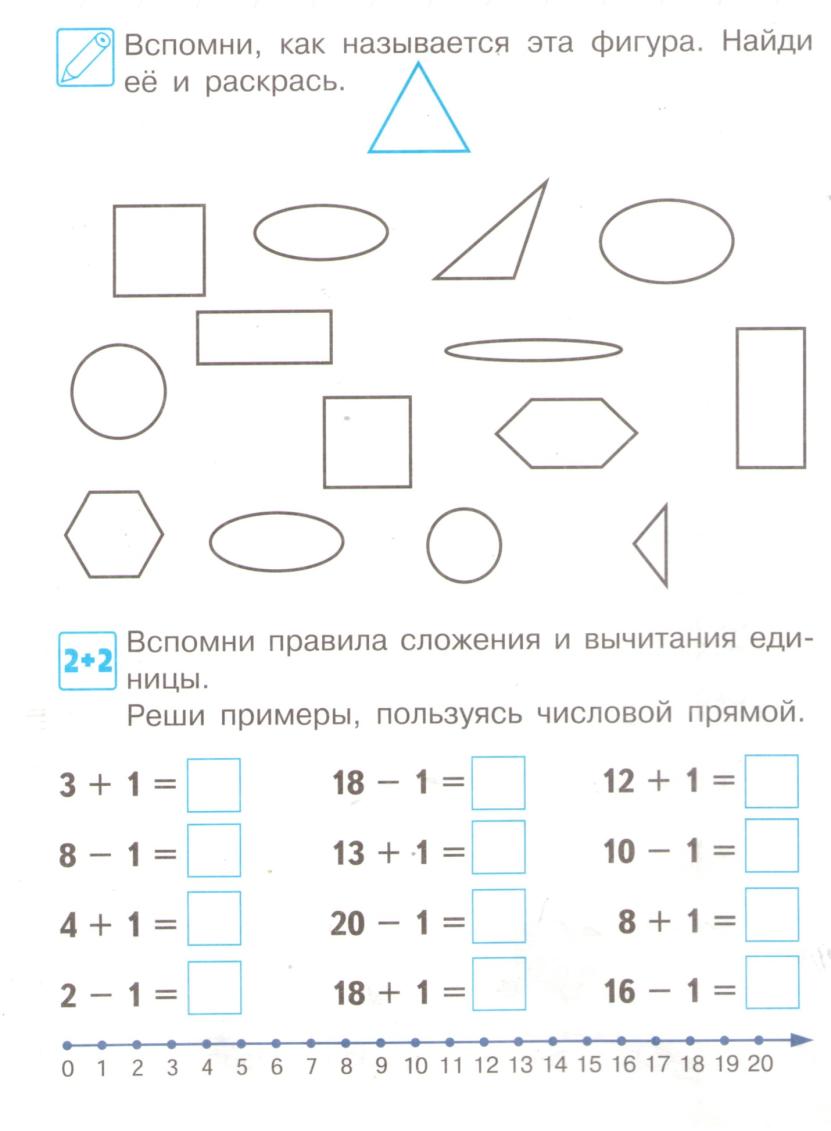 Занятие №7 (28.10.23)Решение задач на вычитание. Сравнение предметов по размерам.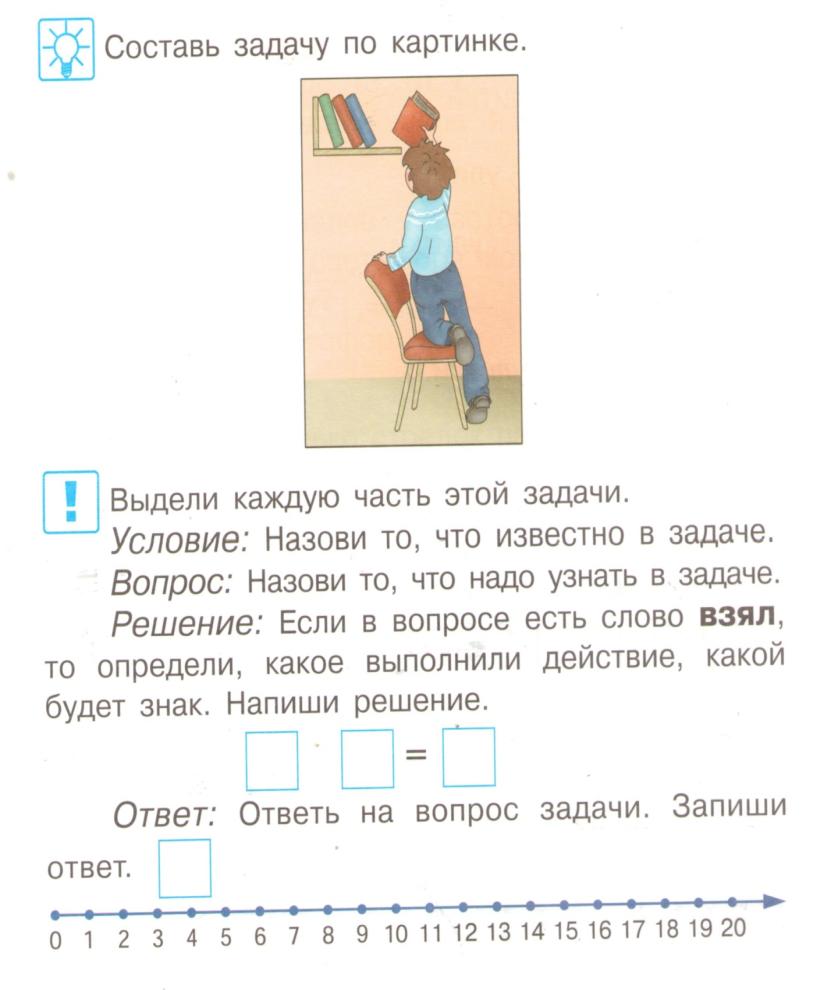 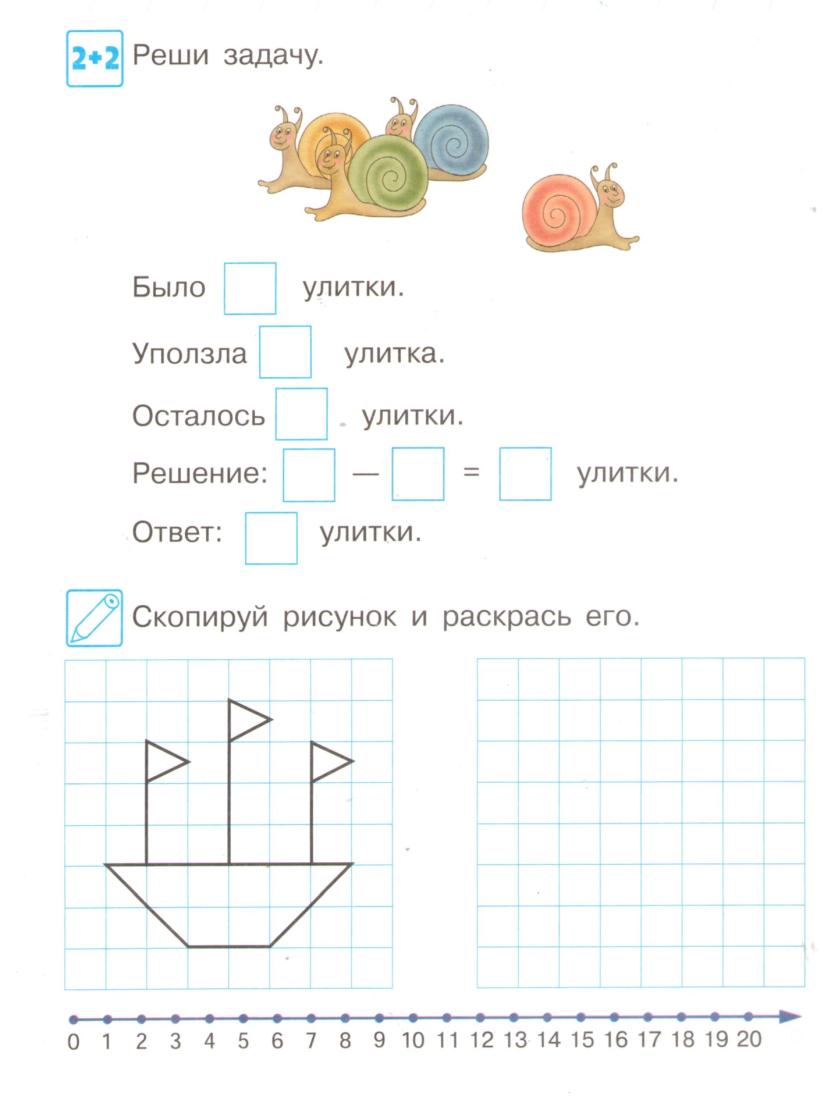 Занятие №8 (04.11.23) Счёт предметов. Сравнение предметов по длине и высоте.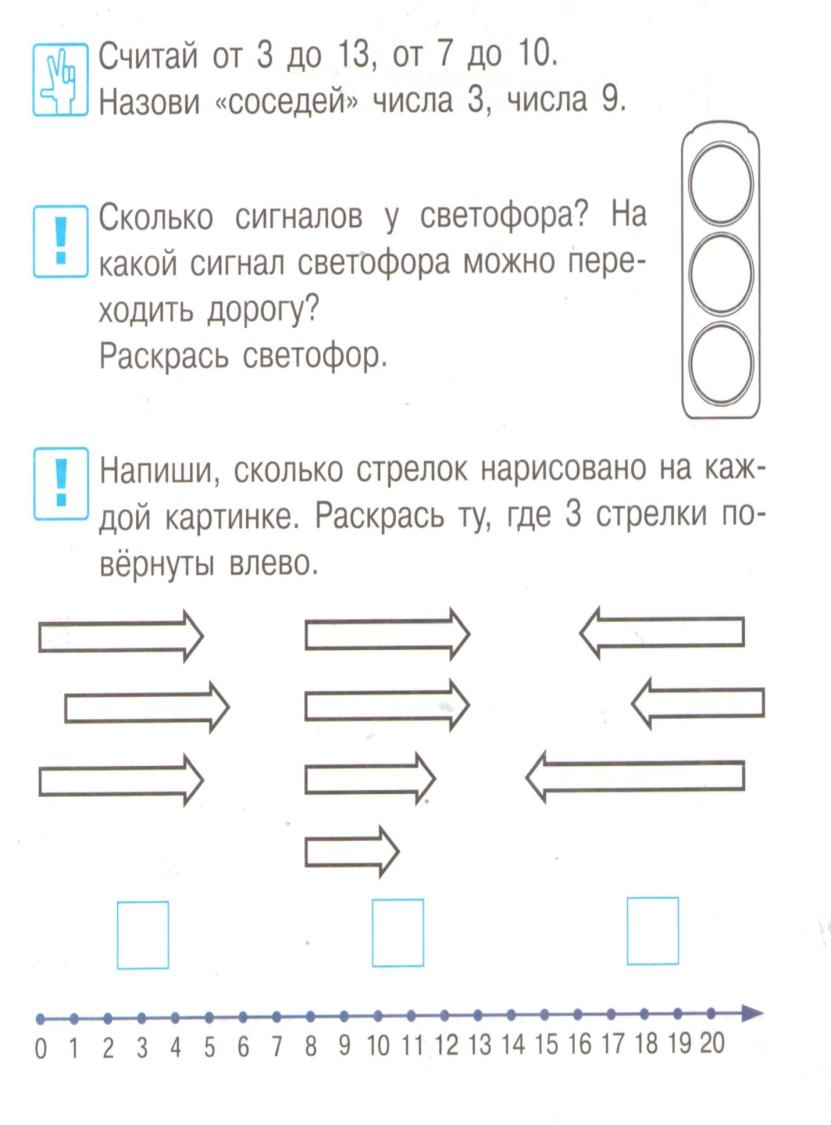 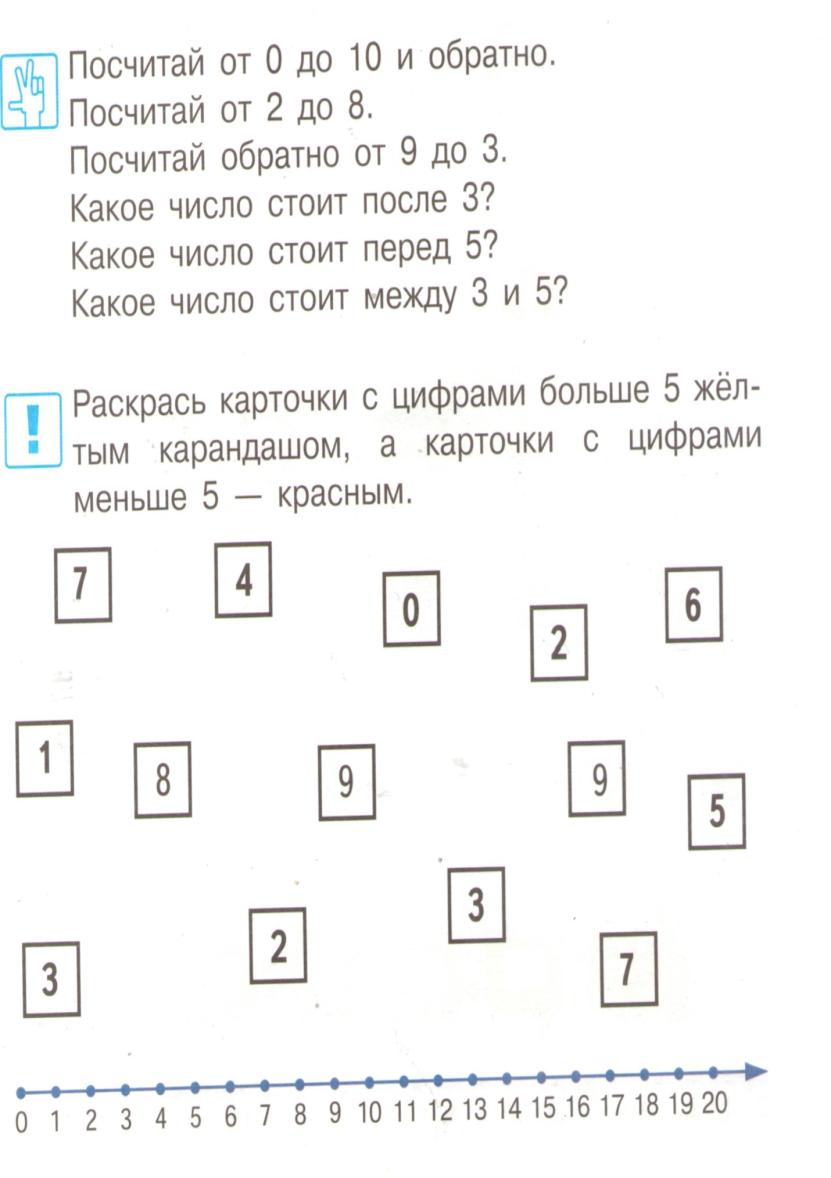 Занятие №9 (11.11.23) Состав числа 3.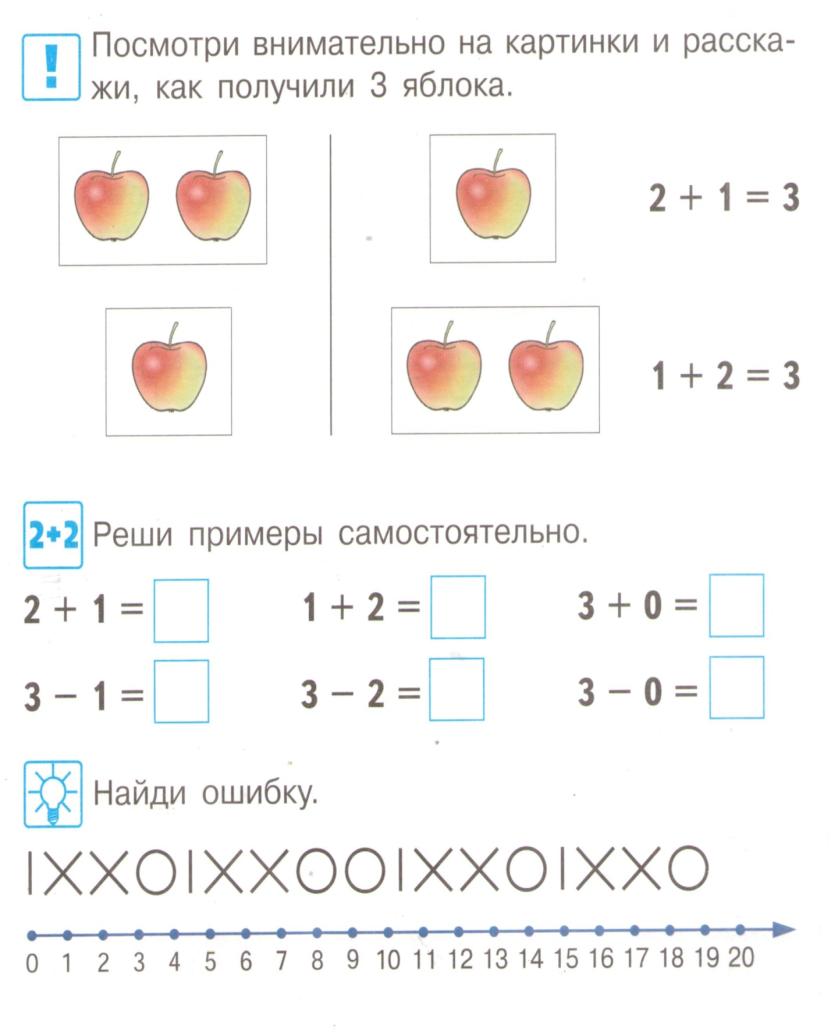 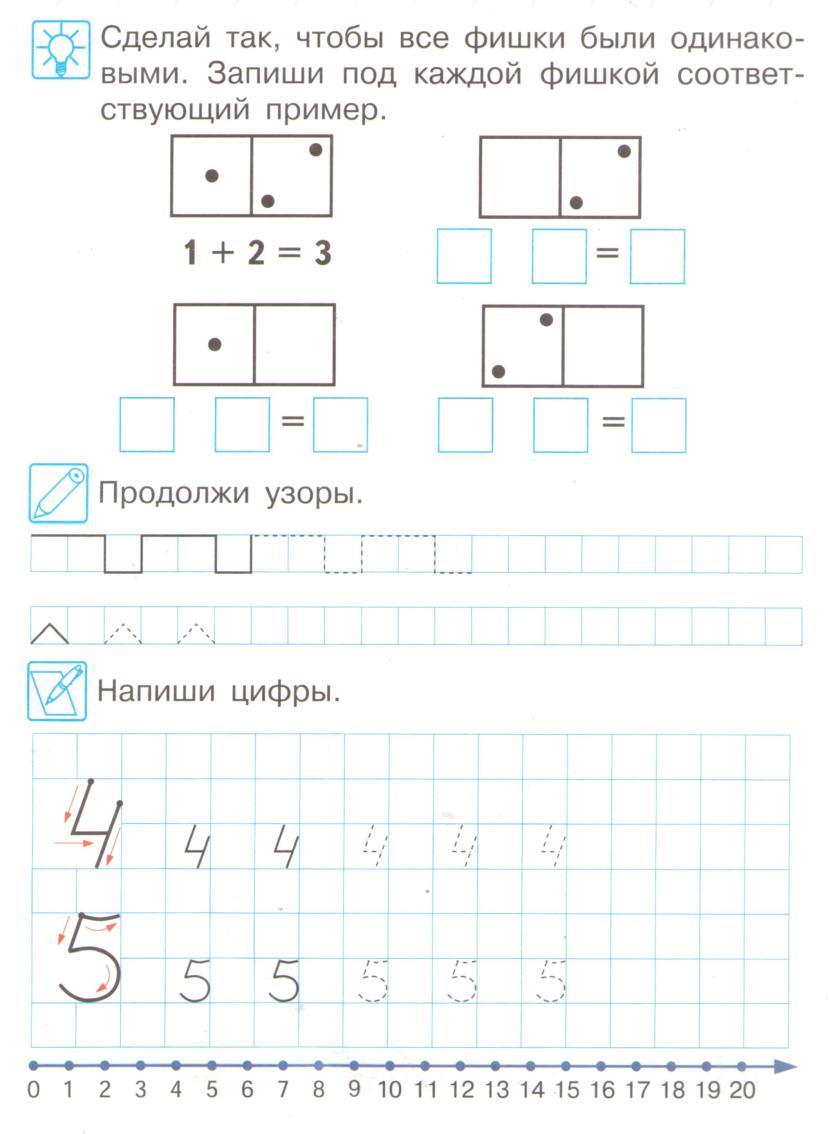 Занятие №10 (18.11.23)Счёт в пределах 10. Сравнение групп предметов. Направления: слева направо, справа налево, сверху вниз, снизу-вверх.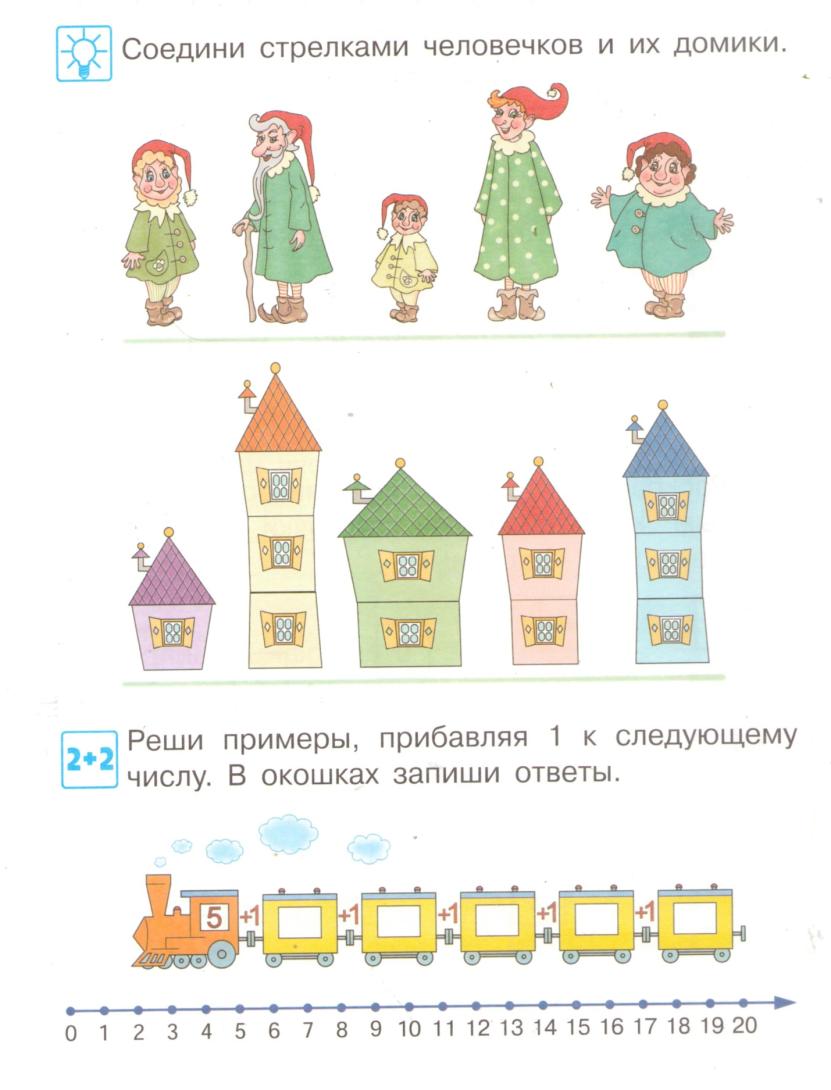 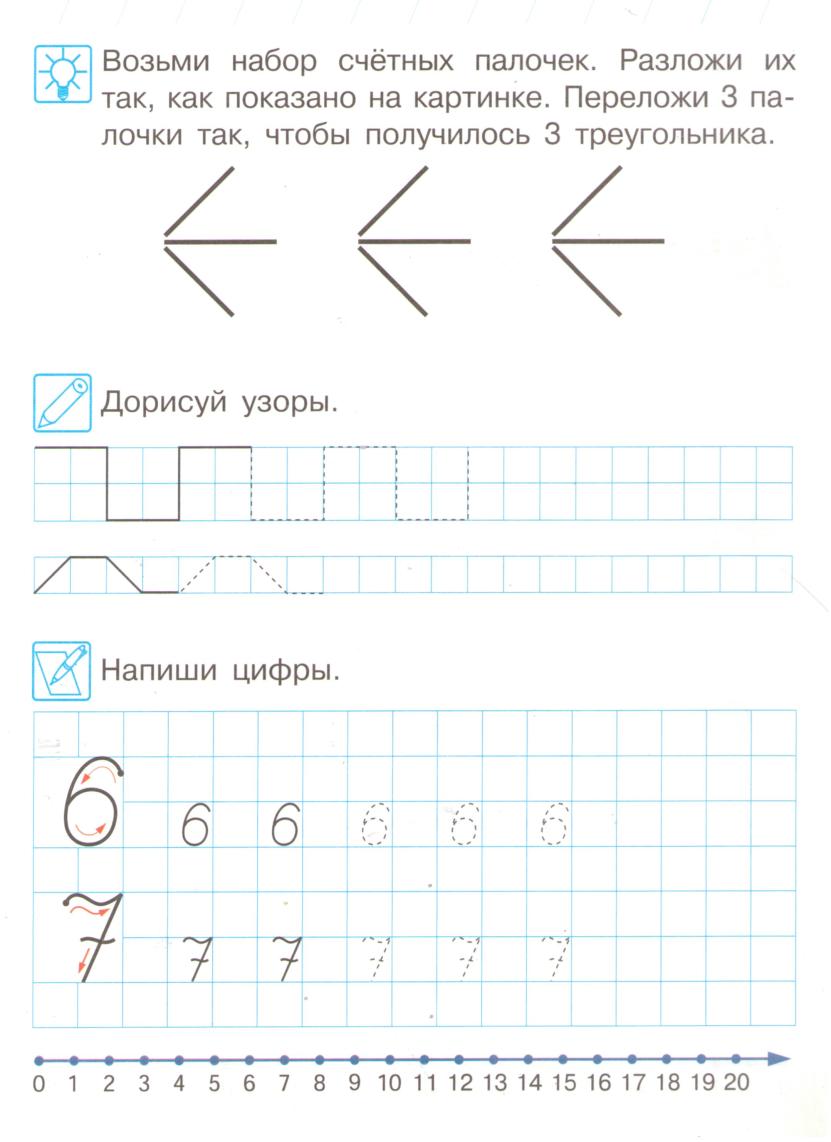 Занятие №11 (25.11.23)Счёт в пределах 10. Сравнение предметов по ширине и толщине.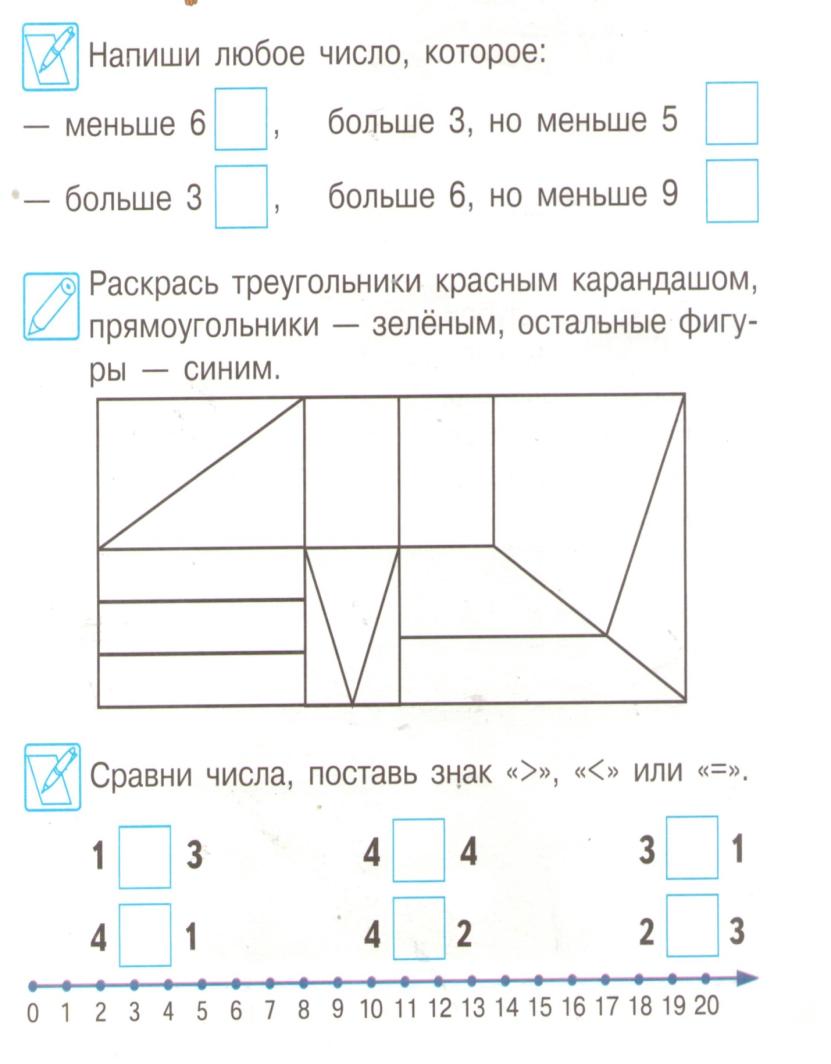 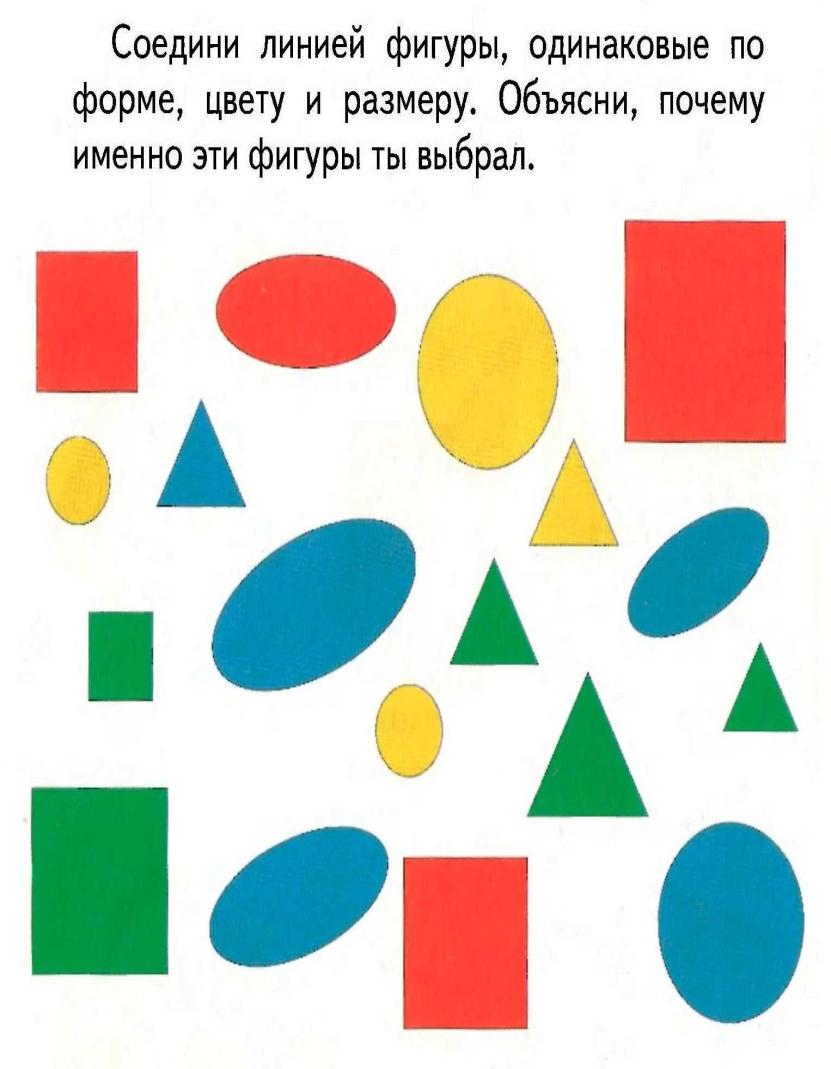 Занятие №12 (02.12.23)Состав числа 4. Сравнение предметов по длине, ширине, высоте, толщине.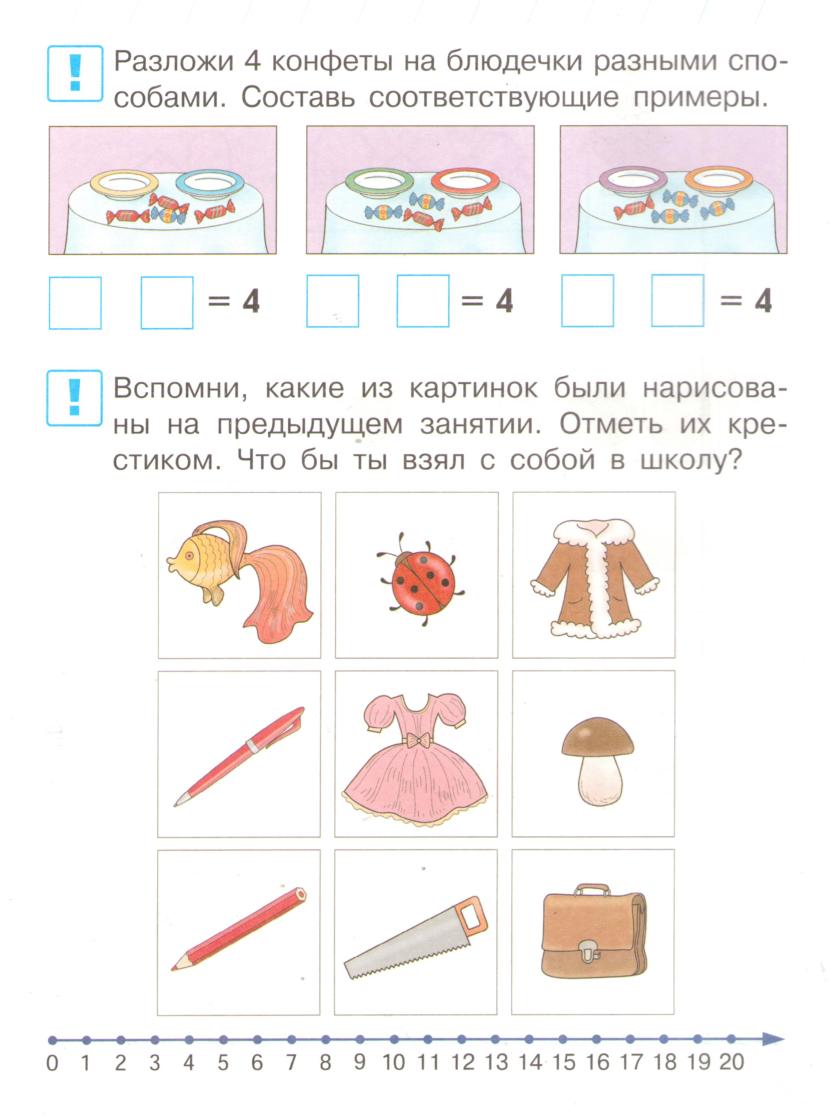 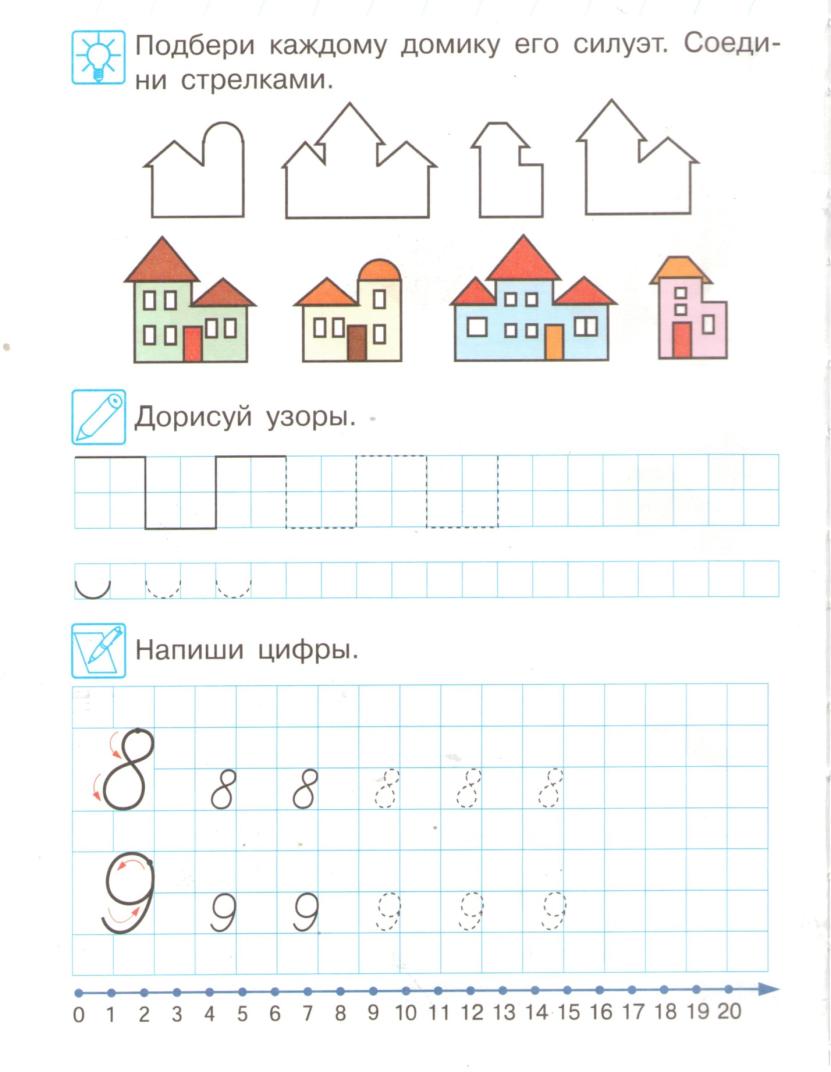 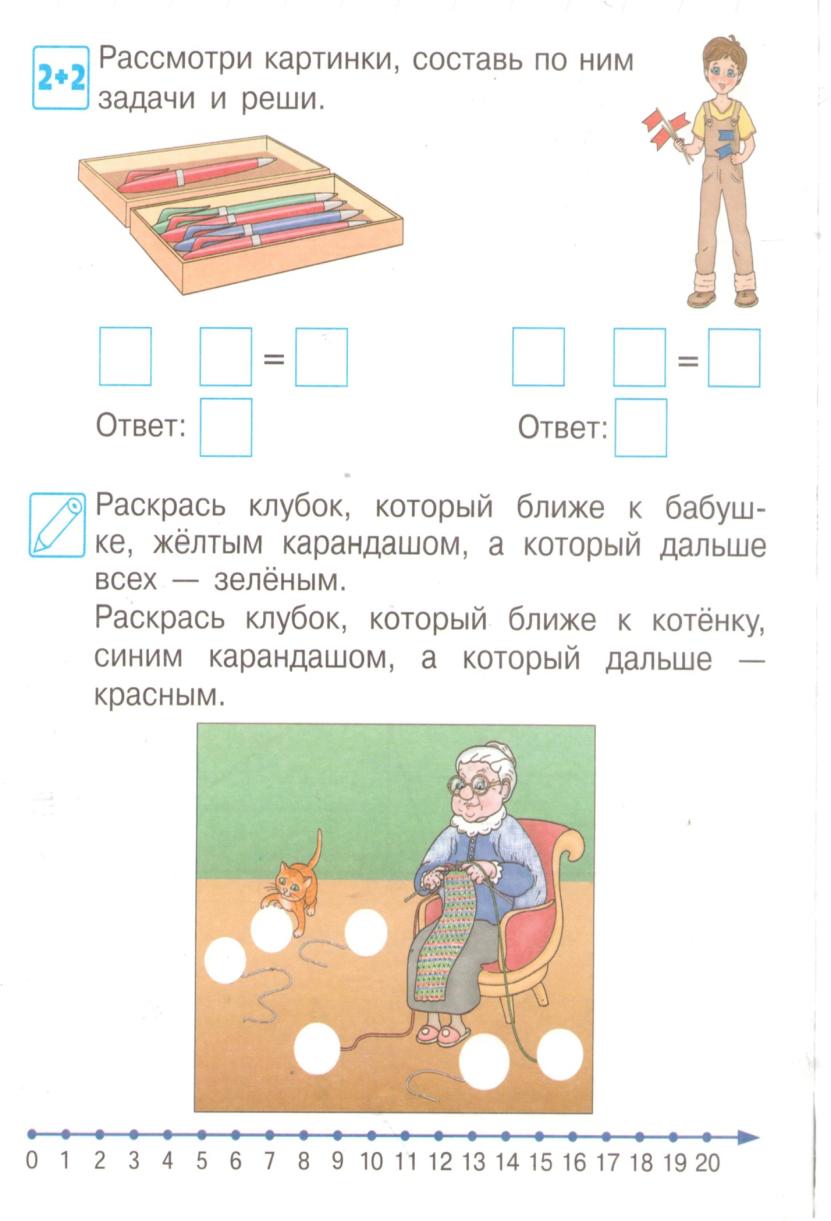 Занятие №13 (09.12.23) Состав числа 5.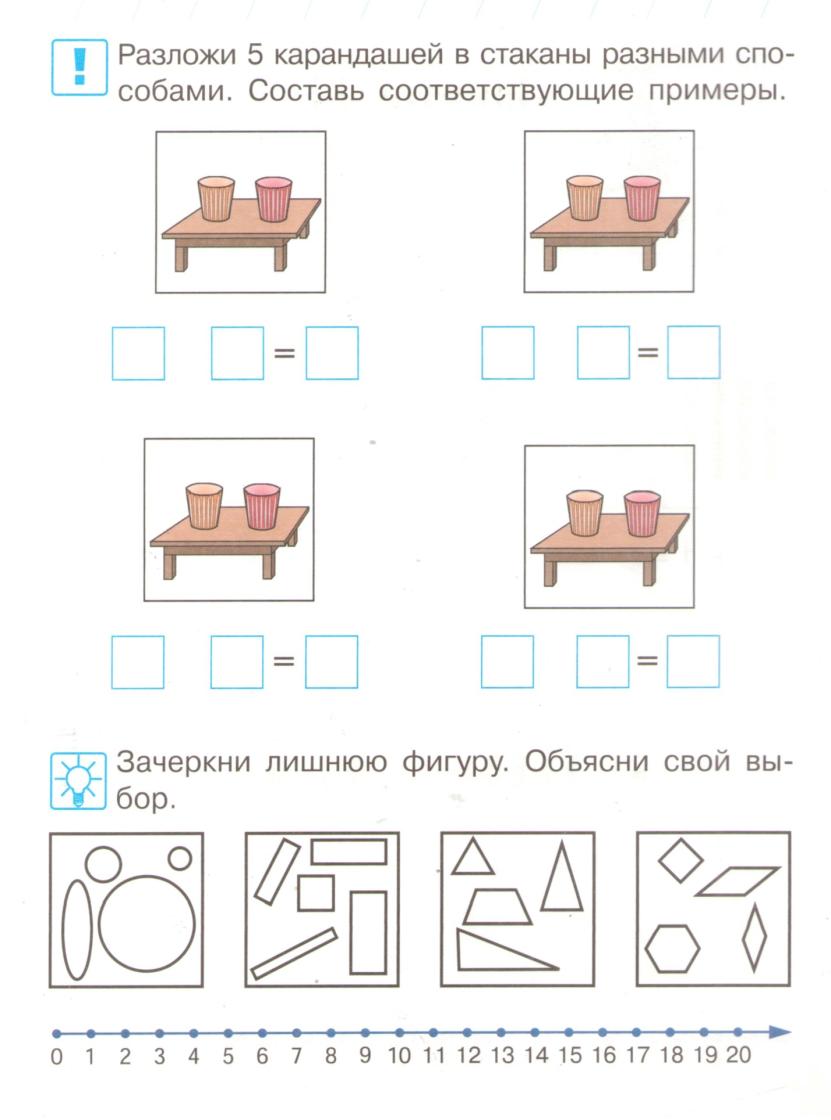 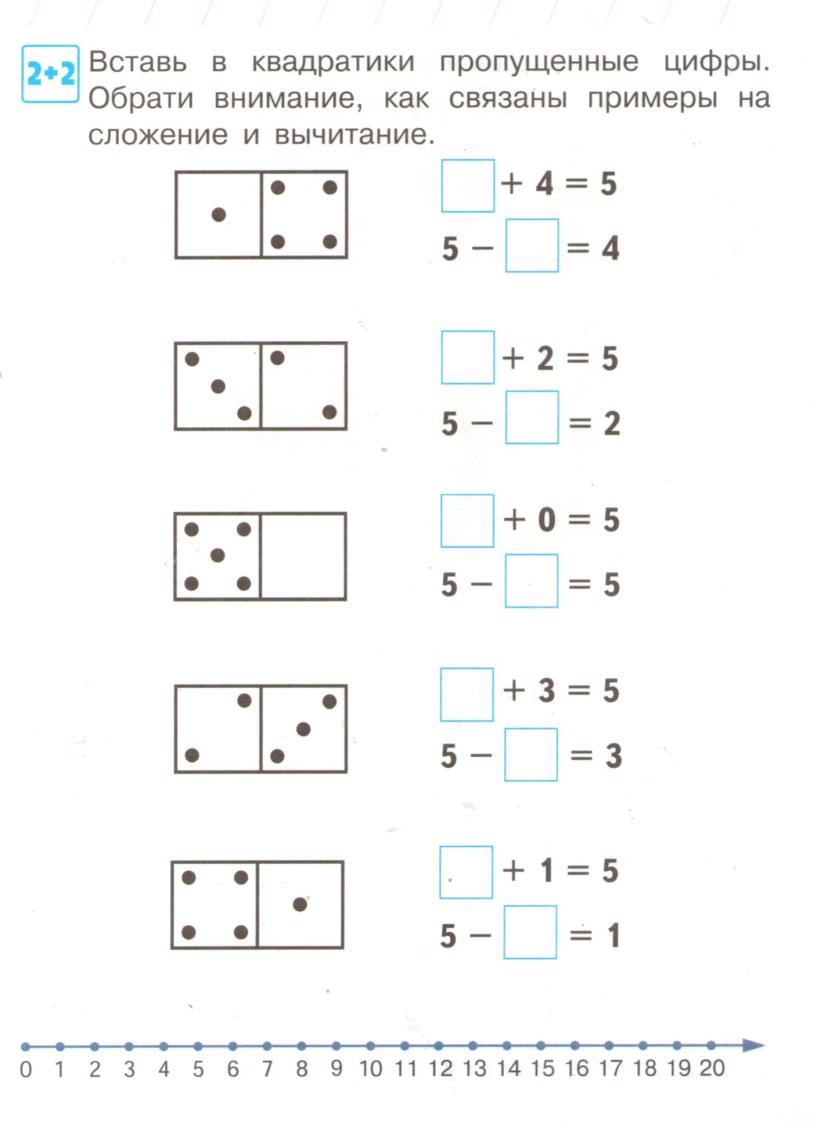 Занятие 14 (16.12.23) Повторение.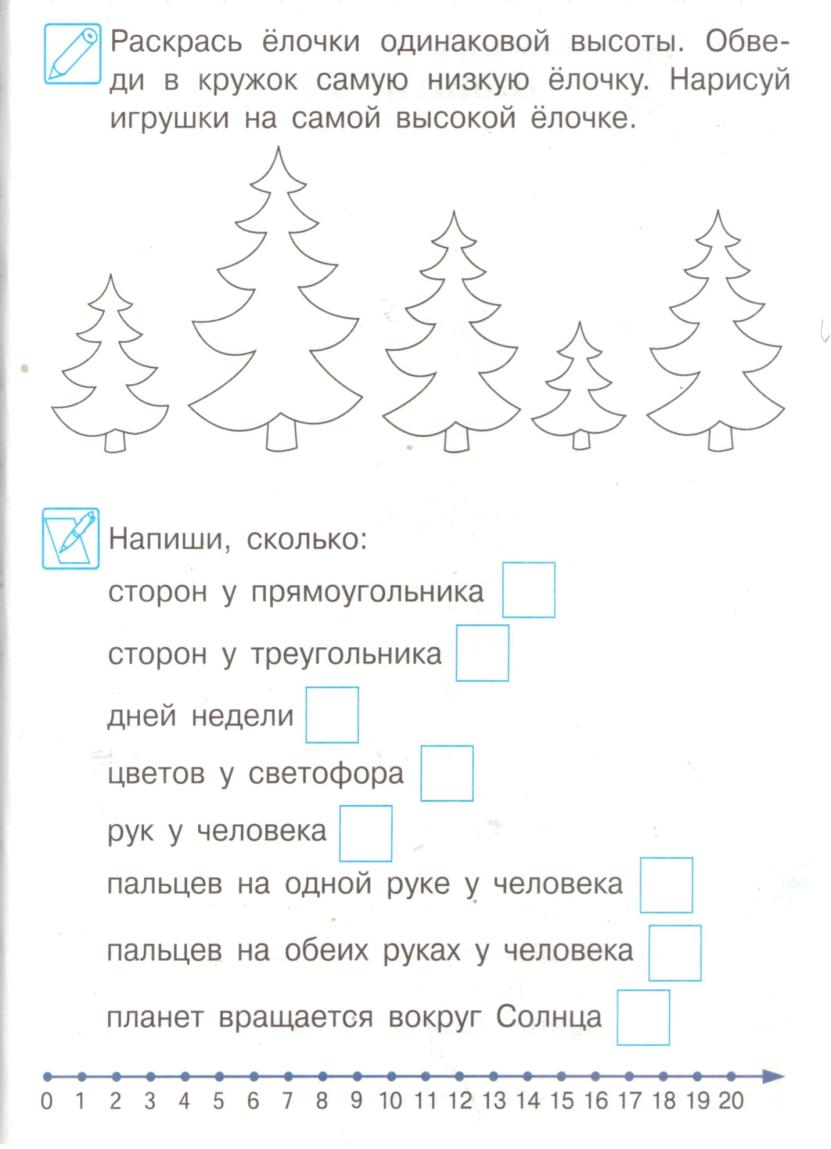 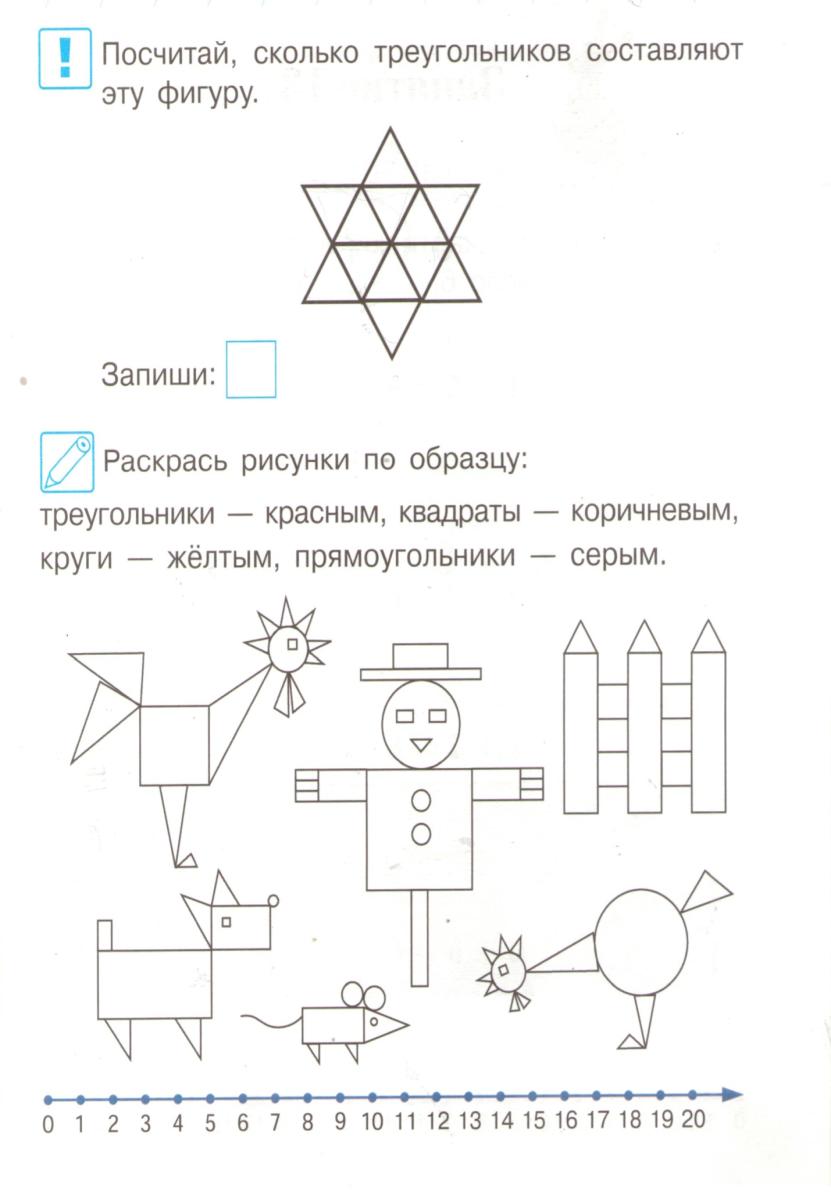 Занятие 15 (23.12.23)Числа до 10. Ориентация в пространстве.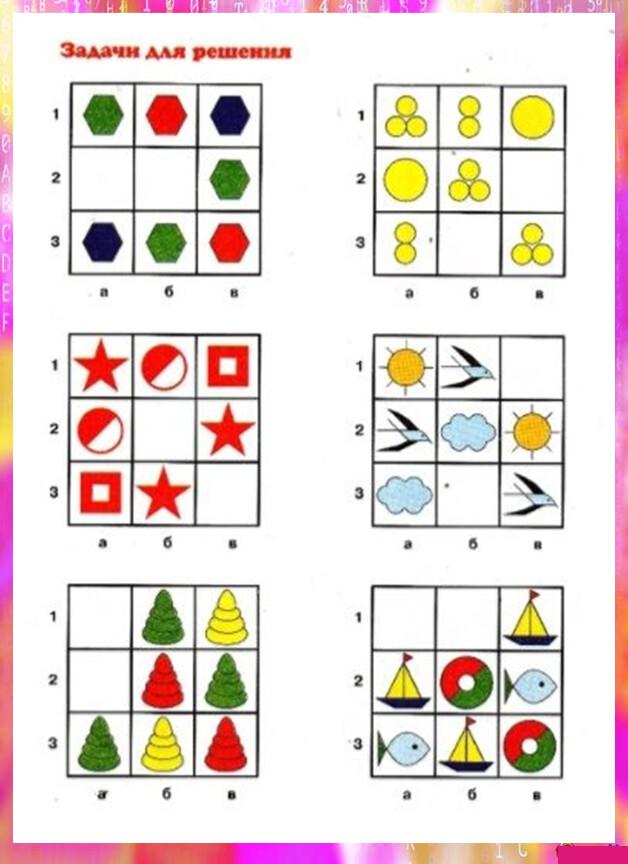 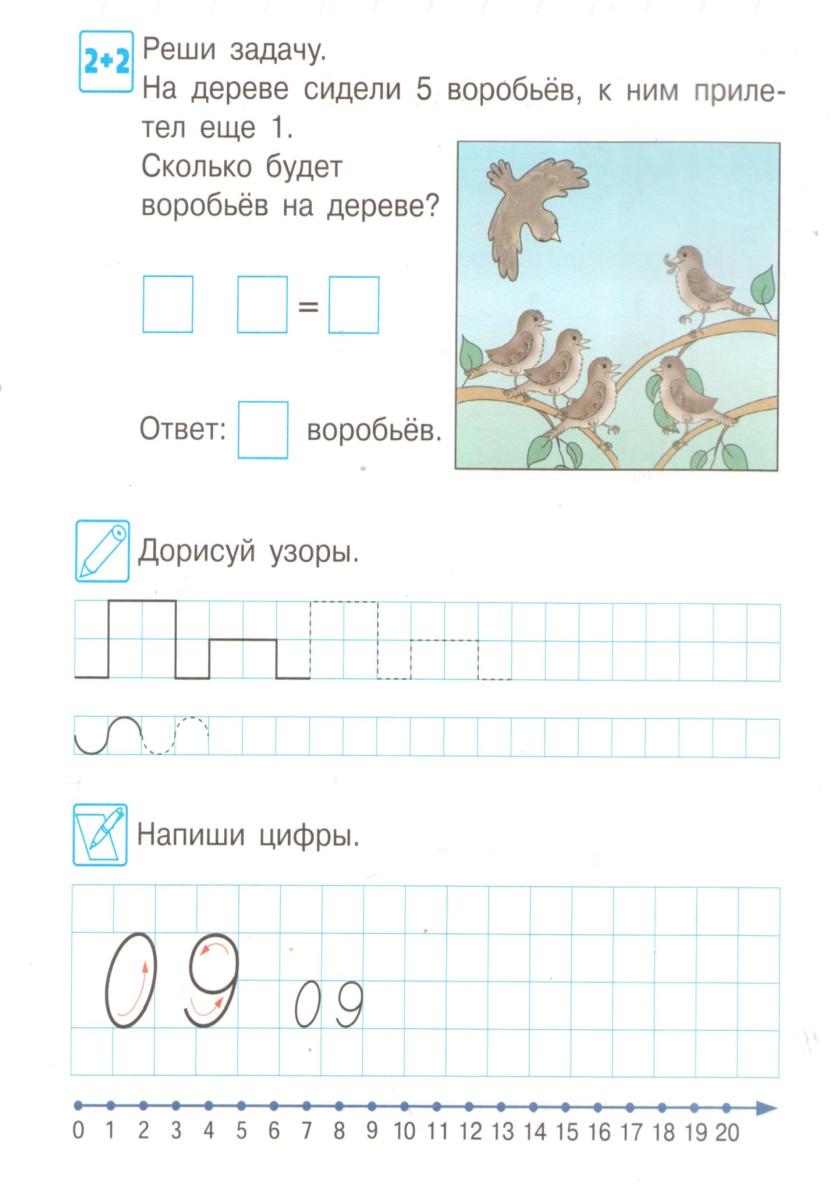 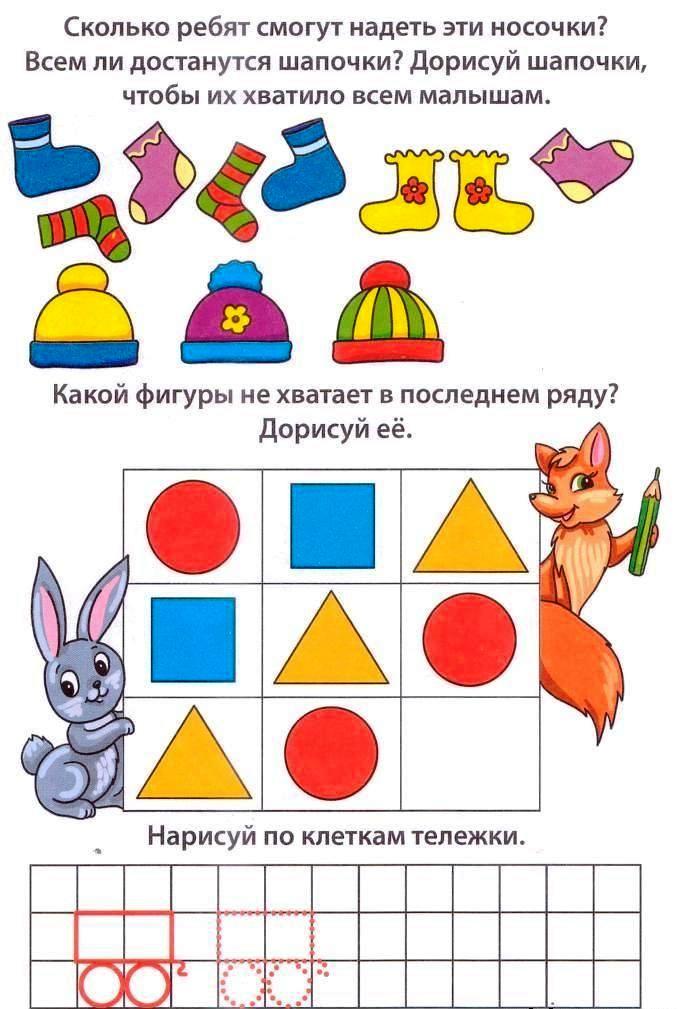 